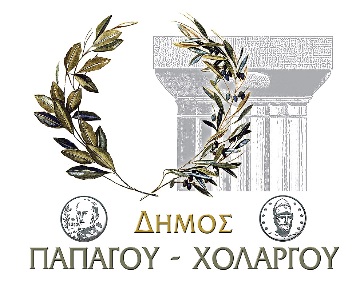 ΔΗΜΟΣ ΠΑΠΑΓΟΥ-ΧΟΛΑΡΓΟΥΚΟΙΝΩΝΙΚΟ ΦΡΟΝΤΙΣΤΗΡΙΟ 2019-2020ΑΙΤΗΣΗ  ΣΥΜΜΕΤΟΧΗΣ ΜΑΘΗΤΩΝΤΑΞΗΣ  Α΄ ΛΥΚΕΙΟΥΕγώ, ο/η ___________________________________________, μαθητής/μαθήτρια του Γενικού Ενιαίου Λυκείου _______________,ΔΗΛΩΝΩ ΥΠΕΥΘΥΝΑ ό,τι επιθυμώ να παρακολουθήσω τα παρακάτω μαθήματα, που θα παρέχονται ΔΩΡΕΑΝ στο Κοινωνικό Φροντιστήριο του Δήμου για το σχολικό έτος 2019-2020, τηρώντας ΠΑΝΤΟΤΕ με συνέπεια τον Κανονισμό Λειτουργίας του.Τηλ:________________________, e-mail:______________________________Εγώ, ο/η __________________________________________________,κάτοικος  ___________________________, γονέας/ κηδεμόνας  του/της μαθητή/μαθήτριας  ΔΗΛΩΝΩ ΥΠΕΥΘΥΝΑ ότι ΣΥΝΑΙΝΩ  να παρακολουθήσει ογιός/η κόρη μου τα μαθήματα, που δήλωσε, ΔΩΡΕΑΝ στο Κοινωνικό Φροντιστήριο, το οποίο λειτουργεί υπό την αιγίδα του Δήμου, καθώς και ότι παρέχω τα αναγραφόμενα στην αίτηση προσωπικά μου στοιχεία και στοιχεία του παιδιού μου, αποκλειστικά για τους σκοπούς συμμετοχής του στο ανωτέρω πρόγραμμα.Τηλ: οικίας_________________________ κινητό__________________________Διεύθυνση Κατοικίας:________________________________________________Παπάγου-Χολαργός……/……/2019Ο/Η  Δηλών/ούσα Μαθητής/τριαΟ/Η Συναινών/ούσα Γονέας/ΚηδεμόναςΑΡΧΑΙΑ ΕΛΛ. ΓΛΩΣΣΑ ΑΡΧΑΙΑ ΕΛΛΗΝΙΚΗ ΓΡΑΜΜΑΤΙΚΗ (Θεωρία και Ασκήσεις)ΜΑΘΗΜΑΤΙΚΑ (Γενικής Παιδείας)ΦΥΣΙΚΗ (Γενικής Παιδείας)ΧΗΜΕΙΑ